WWW.AAC.CV									VERSION: DRE-NCFP 01/14…………………………………………………………….For AAC internal use…………………………………………………………Permit No…………./AAC/…………					(Signature of authorized person)Date: 	    /        /     								Name / DesignationDEPARTMENT OF ECONOMIC REGULATIONAgência de Aviação Civil,Av. Cidade de Lisboa, #34Praia – Cabo VerdeDEPARTMENT OF ECONOMIC REGULATIONAgência de Aviação Civil,Av. Cidade de Lisboa, #34Praia – Cabo VerdeDEPARTMENT OF ECONOMIC REGULATIONAgência de Aviação Civil,Av. Cidade de Lisboa, #34Praia – Cabo VerdeREPUBLIC OF CABO VERDE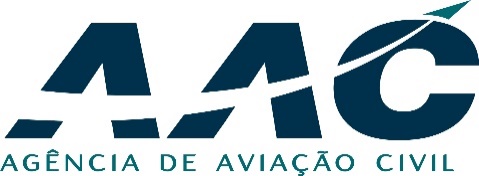 CIVIL AVIATION AUTHORITYREQUEST FORM FOR NON-COMMERCIALFLIGHT PERMISSIONREPUBLIC OF CABO VERDECIVIL AVIATION AUTHORITYREQUEST FORM FOR NON-COMMERCIALFLIGHT PERMISSIONREPUBLIC OF CABO VERDECIVIL AVIATION AUTHORITYREQUEST FORM FOR NON-COMMERCIALFLIGHT PERMISSIONREPUBLIC OF CABO VERDECIVIL AVIATION AUTHORITYREQUEST FORM FOR NON-COMMERCIALFLIGHT PERMISSIONREPUBLIC OF CABO VERDECIVIL AVIATION AUTHORITYREQUEST FORM FOR NON-COMMERCIALFLIGHT PERMISSIONREPUBLIC OF CABO VERDECIVIL AVIATION AUTHORITYREQUEST FORM FOR NON-COMMERCIALFLIGHT PERMISSIONTel  : +238 2603430/1/2Fax : +238 2611075E-mail:joses@acivil.gov.cvemanuels@acivil.gov.cvoctavio.oliveira@acivil.gov.cvdgeral@acivil.gov.cvTel  : +238 2603430/1/2Fax : +238 2611075E-mail:joses@acivil.gov.cvemanuels@acivil.gov.cvoctavio.oliveira@acivil.gov.cvdgeral@acivil.gov.cvTel  : +238 2603430/1/2Fax : +238 2611075E-mail:joses@acivil.gov.cvemanuels@acivil.gov.cvoctavio.oliveira@acivil.gov.cvdgeral@acivil.gov.cvTHIS FORM SHALL BE SUBMITTED 72 HOURS BEFORE THE DATE OF OPERATIONTHIS FORM SHALL BE SUBMITTED 72 HOURS BEFORE THE DATE OF OPERATIONTHIS FORM SHALL BE SUBMITTED 72 HOURS BEFORE THE DATE OF OPERATIONTHIS FORM SHALL BE SUBMITTED 72 HOURS BEFORE THE DATE OF OPERATIONTHIS FORM SHALL BE SUBMITTED 72 HOURS BEFORE THE DATE OF OPERATIONTHIS FORM SHALL BE SUBMITTED 72 HOURS BEFORE THE DATE OF OPERATIONTHIS FORM SHALL BE SUBMITTED 72 HOURS BEFORE THE DATE OF OPERATIONTHIS FORM SHALL BE SUBMITTED 72 HOURS BEFORE THE DATE OF OPERATIONTHIS FORM SHALL BE SUBMITTED 72 HOURS BEFORE THE DATE OF OPERATIONTHIS FORM SHALL BE SUBMITTED 72 HOURS BEFORE THE DATE OF OPERATIONTHIS FORM SHALL BE SUBMITTED 72 HOURS BEFORE THE DATE OF OPERATIONTHIS FORM SHALL BE SUBMITTED 72 HOURS BEFORE THE DATE OF OPERATIONREQUESTING OPERATOR/ENTITYREQUESTING OPERATOR/ENTITYREQUESTING OPERATOR/ENTITYREQUESTING OPERATOR/ENTITYREQUESTING OPERATOR/ENTITYREQUESTING OPERATOR/ENTITYREQUESTING OPERATOR/ENTITYREQUESTING OPERATOR/ENTITYREQUESTING OPERATOR/ENTITYREQUESTING OPERATOR/ENTITYREQUESTING OPERATOR/ENTITYREQUESTING OPERATOR/ENTITYYour ref.      Date: Contact for permit:    Your ref.      Date: Contact for permit:    Your ref.      Date: Contact for permit:    Your ref.      Date: Contact for permit:    Your ref.      Date: Contact for permit:    Your ref.      Date: Contact for permit:    Request for : Mark (X ) as appropriateRequest for : Mark (X ) as appropriateRequest for : Mark (X ) as appropriate   Overfly        Landing   Overfly        Landing   Overfly        Landing1Operator/EntityOperator/EntityOperator/EntityOperator/EntityOperator/Entity2Operator Code (ICAO/IATA)Operator Code (ICAO/IATA)Operator Code (ICAO/IATA)Operator Code (ICAO/IATA)Operator Code (ICAO/IATA)3AddressAddressAddressAddressAddress4Phone/FaxPhone/FaxPhone/FaxPhone/FaxPhone/Fax5e-maile-maile-maile-maile-mail6Purpose of OperationPurpose of OperationPurpose of OperationPurpose of OperationPurpose of Operation7Aircraft (Manufacturer/Type/Series)Aircraft (Manufacturer/Type/Series)Aircraft (Manufacturer/Type/Series)Aircraft (Manufacturer/Type/Series)Aircraft (Manufacturer/Type/Series)8Aircraft Registration MarksAircraft Registration MarksAircraft Registration MarksAircraft Registration MarksAircraft Registration Marks9Crew InformationCrew InformationCrew InformationCrew InformationCrew Information10Representative/Handler (if applicable)Representative/Handler (if applicable)Representative/Handler (if applicable)Representative/Handler (if applicable)Representative/Handler (if applicable)PROPOSED OPERATION [mark (X) as appropriate]PROPOSED OPERATION [mark (X) as appropriate]PROPOSED OPERATION [mark (X) as appropriate]PROPOSED OPERATION [mark (X) as appropriate]PROPOSED OPERATION [mark (X) as appropriate]PROPOSED OPERATION [mark (X) as appropriate]PROPOSED OPERATION [mark (X) as appropriate]PROPOSED OPERATION [mark (X) as appropriate]PROPOSED OPERATION [mark (X) as appropriate]PROPOSED OPERATION [mark (X) as appropriate]PROPOSED OPERATION [mark (X) as appropriate]PROPOSED OPERATION [mark (X) as appropriate]11 - Technical Landing          12 - Private/Business          13 - Passenger       14 - Cargo (see 26/Note1)                  15 - Aerial work/scientific     16 - General Aviation          17 - Government            18 - Ambulance 19 - Dangerous Good/Military (see 27/Note 2)                    20 - Other (specify)           11 - Technical Landing          12 - Private/Business          13 - Passenger       14 - Cargo (see 26/Note1)                  15 - Aerial work/scientific     16 - General Aviation          17 - Government            18 - Ambulance 19 - Dangerous Good/Military (see 27/Note 2)                    20 - Other (specify)           11 - Technical Landing          12 - Private/Business          13 - Passenger       14 - Cargo (see 26/Note1)                  15 - Aerial work/scientific     16 - General Aviation          17 - Government            18 - Ambulance 19 - Dangerous Good/Military (see 27/Note 2)                    20 - Other (specify)           11 - Technical Landing          12 - Private/Business          13 - Passenger       14 - Cargo (see 26/Note1)                  15 - Aerial work/scientific     16 - General Aviation          17 - Government            18 - Ambulance 19 - Dangerous Good/Military (see 27/Note 2)                    20 - Other (specify)           11 - Technical Landing          12 - Private/Business          13 - Passenger       14 - Cargo (see 26/Note1)                  15 - Aerial work/scientific     16 - General Aviation          17 - Government            18 - Ambulance 19 - Dangerous Good/Military (see 27/Note 2)                    20 - Other (specify)           11 - Technical Landing          12 - Private/Business          13 - Passenger       14 - Cargo (see 26/Note1)                  15 - Aerial work/scientific     16 - General Aviation          17 - Government            18 - Ambulance 19 - Dangerous Good/Military (see 27/Note 2)                    20 - Other (specify)           11 - Technical Landing          12 - Private/Business          13 - Passenger       14 - Cargo (see 26/Note1)                  15 - Aerial work/scientific     16 - General Aviation          17 - Government            18 - Ambulance 19 - Dangerous Good/Military (see 27/Note 2)                    20 - Other (specify)           11 - Technical Landing          12 - Private/Business          13 - Passenger       14 - Cargo (see 26/Note1)                  15 - Aerial work/scientific     16 - General Aviation          17 - Government            18 - Ambulance 19 - Dangerous Good/Military (see 27/Note 2)                    20 - Other (specify)           11 - Technical Landing          12 - Private/Business          13 - Passenger       14 - Cargo (see 26/Note1)                  15 - Aerial work/scientific     16 - General Aviation          17 - Government            18 - Ambulance 19 - Dangerous Good/Military (see 27/Note 2)                    20 - Other (specify)           11 - Technical Landing          12 - Private/Business          13 - Passenger       14 - Cargo (see 26/Note1)                  15 - Aerial work/scientific     16 - General Aviation          17 - Government            18 - Ambulance 19 - Dangerous Good/Military (see 27/Note 2)                    20 - Other (specify)           11 - Technical Landing          12 - Private/Business          13 - Passenger       14 - Cargo (see 26/Note1)                  15 - Aerial work/scientific     16 - General Aviation          17 - Government            18 - Ambulance 19 - Dangerous Good/Military (see 27/Note 2)                    20 - Other (specify)           11 - Technical Landing          12 - Private/Business          13 - Passenger       14 - Cargo (see 26/Note1)                  15 - Aerial work/scientific     16 - General Aviation          17 - Government            18 - Ambulance 19 - Dangerous Good/Military (see 27/Note 2)                    20 - Other (specify)           21Date of Flight(DD/MM/YYYY) Flight NoFlight NoFlight NoAirport of Origin(ICAO/IATA code)Airport of Origin(ICAO/IATA code)ETDUTCAirport of Destination(ICAO/IATA code)Airport of Destination(ICAO/IATA code)ETAUTCNotes22232425ADDITIONAL DETAILSADDITIONAL DETAILSADDITIONAL DETAILSADDITIONAL DETAILSADDITIONAL DETAILSADDITIONAL DETAILSADDITIONAL DETAILSADDITIONAL DETAILSADDITIONAL DETAILSADDITIONAL DETAILSADDITIONAL DETAILSADDITIONAL DETAILS26Description/destination and consignee of CargoDescription/destination and consignee of CargoDescription/destination and consignee of Cargo27Description and consignee of Dangerous Goods/Military CargoDescription and consignee of Dangerous Goods/Military CargoDescription and consignee of Dangerous Goods/Military Cargo28Passengers InformationPassengers InformationPassengers InformationNOTE 1: Flights carrying Cargo To/From Cabo Verde must attach copy of valid: carrier license, AOC, insurance and airworthiness certificates.NOTE 2: Flights carrying Dangerous Goods/Military Cargo must attach copy of valid: carrier license, AOC, insurance and airworthiness certificates; and proper authorizations/documents to transport such goods and cargo.Note 3: For all flights: further information/document may be requested.NOTE 1: Flights carrying Cargo To/From Cabo Verde must attach copy of valid: carrier license, AOC, insurance and airworthiness certificates.NOTE 2: Flights carrying Dangerous Goods/Military Cargo must attach copy of valid: carrier license, AOC, insurance and airworthiness certificates; and proper authorizations/documents to transport such goods and cargo.Note 3: For all flights: further information/document may be requested.NOTE 1: Flights carrying Cargo To/From Cabo Verde must attach copy of valid: carrier license, AOC, insurance and airworthiness certificates.NOTE 2: Flights carrying Dangerous Goods/Military Cargo must attach copy of valid: carrier license, AOC, insurance and airworthiness certificates; and proper authorizations/documents to transport such goods and cargo.Note 3: For all flights: further information/document may be requested.NOTE 1: Flights carrying Cargo To/From Cabo Verde must attach copy of valid: carrier license, AOC, insurance and airworthiness certificates.NOTE 2: Flights carrying Dangerous Goods/Military Cargo must attach copy of valid: carrier license, AOC, insurance and airworthiness certificates; and proper authorizations/documents to transport such goods and cargo.Note 3: For all flights: further information/document may be requested.NOTE 1: Flights carrying Cargo To/From Cabo Verde must attach copy of valid: carrier license, AOC, insurance and airworthiness certificates.NOTE 2: Flights carrying Dangerous Goods/Military Cargo must attach copy of valid: carrier license, AOC, insurance and airworthiness certificates; and proper authorizations/documents to transport such goods and cargo.Note 3: For all flights: further information/document may be requested.NOTE 1: Flights carrying Cargo To/From Cabo Verde must attach copy of valid: carrier license, AOC, insurance and airworthiness certificates.NOTE 2: Flights carrying Dangerous Goods/Military Cargo must attach copy of valid: carrier license, AOC, insurance and airworthiness certificates; and proper authorizations/documents to transport such goods and cargo.Note 3: For all flights: further information/document may be requested.NOTE 1: Flights carrying Cargo To/From Cabo Verde must attach copy of valid: carrier license, AOC, insurance and airworthiness certificates.NOTE 2: Flights carrying Dangerous Goods/Military Cargo must attach copy of valid: carrier license, AOC, insurance and airworthiness certificates; and proper authorizations/documents to transport such goods and cargo.Note 3: For all flights: further information/document may be requested.NOTE 1: Flights carrying Cargo To/From Cabo Verde must attach copy of valid: carrier license, AOC, insurance and airworthiness certificates.NOTE 2: Flights carrying Dangerous Goods/Military Cargo must attach copy of valid: carrier license, AOC, insurance and airworthiness certificates; and proper authorizations/documents to transport such goods and cargo.Note 3: For all flights: further information/document may be requested.NOTE 1: Flights carrying Cargo To/From Cabo Verde must attach copy of valid: carrier license, AOC, insurance and airworthiness certificates.NOTE 2: Flights carrying Dangerous Goods/Military Cargo must attach copy of valid: carrier license, AOC, insurance and airworthiness certificates; and proper authorizations/documents to transport such goods and cargo.Note 3: For all flights: further information/document may be requested.NOTE 1: Flights carrying Cargo To/From Cabo Verde must attach copy of valid: carrier license, AOC, insurance and airworthiness certificates.NOTE 2: Flights carrying Dangerous Goods/Military Cargo must attach copy of valid: carrier license, AOC, insurance and airworthiness certificates; and proper authorizations/documents to transport such goods and cargo.Note 3: For all flights: further information/document may be requested.NOTE 1: Flights carrying Cargo To/From Cabo Verde must attach copy of valid: carrier license, AOC, insurance and airworthiness certificates.NOTE 2: Flights carrying Dangerous Goods/Military Cargo must attach copy of valid: carrier license, AOC, insurance and airworthiness certificates; and proper authorizations/documents to transport such goods and cargo.Note 3: For all flights: further information/document may be requested.NOTE 1: Flights carrying Cargo To/From Cabo Verde must attach copy of valid: carrier license, AOC, insurance and airworthiness certificates.NOTE 2: Flights carrying Dangerous Goods/Military Cargo must attach copy of valid: carrier license, AOC, insurance and airworthiness certificates; and proper authorizations/documents to transport such goods and cargo.Note 3: For all flights: further information/document may be requested.